Privacyverklaring – VBS ‘t Luikertje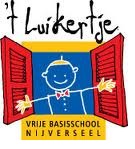 Wegens de wetgeving inzake informatieveiligheid en privacy, willen wij u informeren over de verwerkingen die wij met uw persoonsgegevens uitvoeren, en de beleidsmaatregelen die wij nemen om deze te beschermen. 1 VerantwoordelijkenHet schoolbestuur, vzw Sint – Vincentius, instellingsnummer 005751, is de verwerkingsverantwoordelijke voor alle leerlingengegevens.Op VBS ‘t Luikertje zal er een aanspreekpunt informatieveiligheid aangeduid worden, dat voorlopig te contacteren is via directiejan@tluikertje.be .Het aanspreekpunt informatieveiligheid en/of de directie van VBS ‘t Luikertje kan voor advies en ondersteuning terecht bij de ‘data protection officer’ (DPO) van de onderwijskoepel.2 Verwerkingen2.1 VerwerkingsdoeleindenOp VBS ‘t Luikertje verwerken wij leerlingengegevens omwille van de volgende doelen:leerlingenrekrutering;leerlingenadministratie;leerlingenbegeleiding;leerlingenevaluatie;public relations;2.2 Verwerkte leerlingengegevensOm jou in schrijven, te begeleiden en op te volgen in VBS ‘t Luikertje is het noodzakelijk dat wij de volgende gegevens verwerken:identificatiegegevens (met i.h.b. voornaam en naam, roepnaam, een pasfoto, het rijksregisternummer, gezinssamenstelling, voorrang- en indicatorfactoren);persoonlijke kenmerken (met i.h.b. geboortedatum, geboorteplaats, geslacht, nationaliteit);privé contactgegevens (met i.h.b. telefoonnummer(s), adresgegevens, email);evaluatiegegevens (met i.h.b. puntenboeken, remediëring, rapporten, rapportcommentaren);gezondheidsgegevens: lichamelijk, psychisch, risicosituaties en -gedragingen (met het oog op begeleiding);opleiding en vorming (met i.h.b. vorige scholen, gevolgde richtingen, attesten, deliberatie-beslissingen, -motivaties en -verslagen, getuigschriften en diploma’s);aanwezigheid en discipline (met i.h.b. afwezigheidsbewijzen, sancties, tucht);afbeeldingen (die niet administratief gebruikt worden);Deze gegevens kunnen, mits wettelijke grondslag, eventueel bekomen worden van de vorige school waar de leerling ingeschreven was.2.3 Verwerkte oudergegevensOm uw kind in te schrijven, te begeleiden en op te volgen in VBS ‘t Luiketje is het noodzakelijk dat wij de volgende gegevens verwerken:elementaire identificatiegegevens;gezinssamenstelling;privé contactgegevens (met i.h.b. telefoonnummer(s), adresgegevens, email);financiële bijzonderheden (met i.h.b. rekeningnummer, schoolonkosten, betalingen).2.4 OntvangersHet departement onderwijs is, via het Discimus-systeem van AgoDi, een ontvanger van een deel van jouw leerlingengegevens;de scholengemeenschap “Hopsasa” ontvangt uw administratieve gegevens omwille van hun bevoegdheden om onderwijssubsidies en -werkingsmiddelen te beheren;het CLB is, indien het jouw kind begeleidt, bevoegd om alle in § 2.2 en § 2.3 opgesomde gegevens op te vragen;het ondersteuningsnetwerk is, indien van toepassing, bevoegd om een deel van de in § 2.2 en § 2.3 opgesomde gegevens op te vragen;iedereen die deel uitmaakt van het multidisciplinair team dat jouw kind begeleidt, is bevoegd om alle in § 2.2 en § 2.3 opgesomde gegevens op te vragen;bij verificatie krijgt de onderwijsverificateur toegang tot administratieve gegevens, aanwezigheden, afwezigheidsbewijzen, … in het kader van zijn wettelijk bepaalde taak;bij inspectie is het mogelijk dat een onderwijsinspecteur ook toegang vraagt tot bepaalde leerlingengegevens in het kader van zijn wettelijk bepaalde taak.2.5 VerwerkersOp VBS ‘t Luikertje worden onderstaande platformen gebruikt bij de verwerking van leerlingengegevens:“Informat”“Questi” www.tluikertje.be (ENKEL fotomateriaal)’t Opwijks Leven (lokale pers met,enkel, frequente weergave van fotomateriaal)2.6 VoorwaardenDe gegevens van jouw kinderen zullen verwerkt worden zolang je bij ons ingeschreven bent, of zolang ze nodig zijn om je kind te begeleiden. Daarna worden ze verwijderd, geanonimiseerd of gearchiveerd conform de geldende regelgevingen. Indien we bepaalde gegevens langer zouden willen bewaren, dan zullen we dat melden en de expliciete toestemming ervoor vragen.Meer informatie over de beleidsmatige aanpak inzake privacy en informatieveiligheid op VBS ‘t Luikertje kan opvragen via: directiejan@tluikertje.be 3 Rechten inzake privacy3.1 Rechten uitoefenenU kan zich steeds op onderstaande rechten beroepen:recht op informatie: u mag vragen welke gegevens van u er verwerkt worden en wie er toegang toe heeft (zie ook verwijzing in § 2.6), waarom de school die persoonsgegevens nodig heeft of gebruikt en hoe lang ze bewaard worden;recht op inzage: u mag steeds de gegevens die de school van u heeft, inkijken a.d.h.v. een kopie;recht op verbetering: indien u fouten in uw gegevens vindt, mag u vragen om dit aan te passen. U kan ook aanvullingen toevoegen aan uw gegevens;recht op gegevenswissing: u kan vragen dat gegevens, die niet (meer) strikt noodzakelijk zijn voor de school, permanent en volledig verwijderd worden;recht op beperking van de verwerking: indien u bezwaar hebt (zie verder) tegen de verwerking van bepaalde gegevens, kan u vragen om deze verwerking te stoppen;recht op overdraagbaarheid van gegevens: indien u bepaalde gegevens wenst over te dragen naar een nieuwe school of andere werkgever, dan faciliteert de school dit (in de mate van het mogelijke);recht van bezwaar: indien u niet akkoord bent met de grondslag van een verwerking of met de manier waarop bepaalde gegevens van u verwerkt worden, kan u zich hiertegen verzetten;recht om niet te worden onderworpen aan geautomatiseerde besluitvorming: wanneer de school algoritmes gebruikt om, zonder tussenkomst van mensen, bepaalde gevolgen te trekken uit (een deel van) uw gegevens (zie § 3.3), dan kan u zich hiertegen verzetten;recht om zijn/haar toestemming in te trekken: indien men u voor bepaalde verwerkingen de toestemming gevraagd heeft, kan u ten allen tijde kiezen om deze niet meer te verstrekken.Voor meer uitleg over of om u op een van deze rechten te beroepen, gelieve u intern te richten tot directiejan@tluikertje.be Bij eventuele disputen of twijfel, kan u zich ook wenden tot de toezichthoudende autoriteit inzake privacy en de verwerking van persoonsgegevens: https://www.privacycommission.be/nl/algemene-verordening-gegevensbescherming-burger 3.2 Gerechtvaardigd belangEen aantal verwerkingen hebben een ‘gerechtvaardigd belang’ als grondslag:de in § 2.4 vermelde doorgifte van jouw gegevens aan onderwijsinspectie.3.3 Geautomatiseerde besluitvormingOp VBS ‘t Luikertje worden noch leerlingen, noch ouders onderworpen aan eender welke vorm van geautomatiseerde besluitvorming.3.4 Al dan niet verstrekken van gegevensDe in § 2.2 en § 2.3 vermelde gegevens moeten, indien van toepassing, verstrekt worden om de inschrijving op VBS ‘t Luikertje te kunnen starten. Met uitzondering van:rijksregisternummer;gezondheidsgegevens;